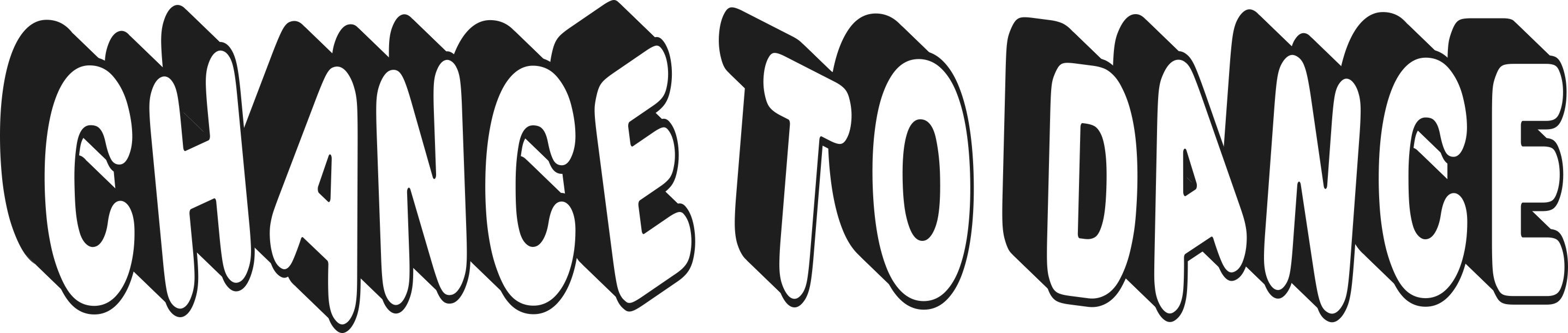 140 North Belle Mead Rd Suite F  Setauket, NY 11733   (631) 246-9650Class TimeStudio A Ballerina Pink RoomStudio B Razzle Dazzle Purple RoomStudio C Toe Tappin Green RoomMon 5:00-5:45pm(*) Pre-K Ballet and Tap Combo(*) 4th-6th Grade Jazz-HipHop(*) 2nd-3rd Grade BalletMon 5:45-6:30pm(*) K-1st Grade Ballet, Tap, and Intro to Jazz-HipHop (*) 4th-6th Grade Musical Theatre(*) 2nd-3rd Grade Jazz-HipHopMon 6:30-7:15pm(*) 2nd-3rd Grade Tap(*) 4th-6th Grade ContemporaryPointeMon 7:15-8:00pmJr High School LyricalHigh School ContemporaryMon 8:00-8:45pmHigh School LyricalJr High School ContemporaryMon 8:45-9:30pm7th Grade and older Musical TheatreTues 5:00-5:45pm(x) 2nd Grade Ballet (5:30-6:00)(*) 4th-6th Grade Acro Dance(x) K-1st Grade Ballet, Tap, and Intro to Jazz-HipHopTues 5:45-6:30pm(x) 2nd Grade Jazz-HipHop (6:00-6:30)(x) 4th-6th Grade Tap  Tues 6:30-7:15pm(x) 4th-6th Grade BalletJr High School Jazz(x) 2nd Grade Tap (6:30-7:00)Tues 7:15-8:00pmHigh School Ballet(X) 4th-6th Grade Jazz-HipHopJr High School TapTues 8:00-8:45pmJr High School JazzHigh School TapTues 8:45-9:30pmJr High School BalletHigh School JazzWed 5:00-5:45pm(*) 4th-6th Grade TapWed 5:45-6:30pm(*) 4th-6th Grade BalletWed 6:30-7:15pm(*) 4th-6th Grade LyricalWed 7:15-8:00pm(*) 4th-6th Grade Jazz-HipHopWed 8:00-8:45pmWed 8:45-9:30pmThurs 5:00-5:45pmPre-Pointe(*) 2nd Grade Tap (5:30-6:00)(*) Pre-K/K Ballet and Tap ComboThurs 5:45-6:30pm4th-6th Grade Technique(*) 2nd Grade Jazz-HipHop (6:00-6:30) Thurs 6:30-7:15pm(*) 2nd Grade Ballet (6:30-7:00)4th-6th Grade Dance Team(*) Boys HipHopThurs 7:15-8:00pmDance Team Everyone (*) 4th-6th Grade Street HipHopThurs 8:00-8:45pmJr High School TechniqueHigh School Dance Team 7th Grade and older Street HipHopThurs 8:45-9:30pmHigh School TechniqueJr High Dance TeamSat 10:00-10:45am(x) Pre-K Ballet and Tap ComboSat 11:00-11:45am(x) K-1st Grade Ballet, Tap, and Intro to Jazz-HipHop